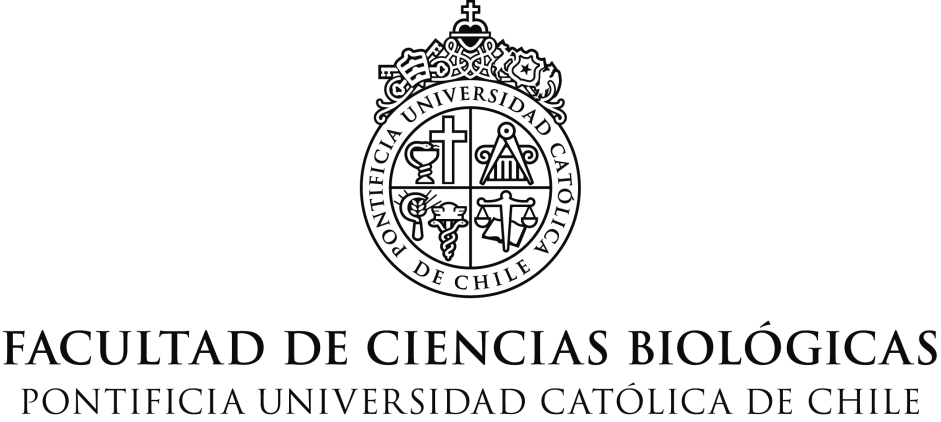 BECA DE ALIMENTACIÓN DIRECCIÓN DE PREGRADO En qué consiste:La Beca de alimentación es una ayuda económica que entrega la Dirección de Pregrado a estudiantes de nuestra Facultad que manifiesten vulnerabilidad a factores socioeconómicos mediante una postulación en tiempo y forma destinado para ello. El beneficio tiene una duración semestral y estará vigente hasta el término de dicho semestre, consistente en un depósito en la cuenta RUT o en la cuenta Santander asociada a la TUC de cada estudiante. El monto entregado está fijado en 35.000 pesos mensuales, siendo depositado durante la última semana de cada mes. Requisitos básicos de postulación Ser estudiante regular de Pregrado de la Facultad de Ciencias Biológicas de la UC.No poseer beca de Alimentación de JUNAEB (BAES)Presentar formulario de postulación completo, correspondiente al semestre de postulación. No se recibirá formularios de postulación de semestres anteriores. Postular dentro del plazo establecido (desde el 26 hasta el 4 de abril 2021)Cómo PostularPara hacerlo, debes seguir los siguientes pasos:Realizar inscripción, ingresando tus datos AQUÍ  Pérdida del Beneficio En caso de suspensión de los estudios o retiro de la universidad. DIRECCIÓN DE PREGRADO FCB